CONVOCATORIA DOTACIÓN JUNTAS DE ACCIÓN COMUNALALCALDÍA LOCAL DE BOSA 2023Versión 3.0DEFINICIÓNLa presente convocatoria se desarrollará en el marco del proyecto No 1814 “Espacios activos de participación: insumos para que la ciudadanía haga parte de un gobierno abierto” y tiene como objetivo la selección de las sedes comunales de la localidad de Bosa que, serán objeto de dotación de acuerdo con las disposiciones definidas en la Ley 2166 de 2021 y los criterios de elegibilidad y viabilidad expedidos por el Instituto Distrital de la Participación y Acción Comunal (IDPAC).CALENDARIO DE LA CONVOCATORIAEl calendario de la convocatoria para la dotación de salones comunales será el siguiente:REQUISITOS MÍNIMOS Podrán postularse a la convocatoria las Juntas de Acción Comunal que cumplan los siguientes requisitos:Contar con el Certificado de Registro, Existencia y Representación Legal, expedido por el IDPAC, vigente y activo.No haber recibido dotación durante las vigencias 2021 ni 2022, por parte de la Alcaldía Local de Bosa y/o el IDPAC.Tener el concepto social, administrativo y contable vigente expedido por parte del IDPAC, Subdirección de Asuntos Comunales (Realizar la solicitud a través del correo electrónico correspondencia@participacionbogota.gov.co, en el asunto o cuerpo del correo hacer la solicitud específica indicando el nombre de la junta, código y localidad). En la etapa de inscripción se puede adjuntar el pantallazo del radicado enviado por IDPAC, en caso de ser elegida la JAC deberá enviar el concepto social.Certificado de Caracterización del Distrito (Para obtener el certificado del Aplicativo de Caracterización del Distrito deben diligenciar y responder la totalidad de preguntas del documento Caracterización De Organizaciones Comunales de acuerdo a la situación de cada junta; una vez lo diligencien a través del  correo correspondencia@participacionbogota.gov.co, aportan el documento diligenciado y realizan la solicitud del certificado de caracterización). En la etapa de inscripción se puede adjuntar el radicado enviado por IDPAC, en caso de ser elegida la JAC deberá enviar el certificado de caracterización.Tener un salón comunal que esté en administración de la Junta o en cuyas escrituras la Junta figure como propietaria.CONDICIONES GENERALES DE LA CONVOCATORIALa información y documentación suministrada en el formulario de inscripción por parte de la JAC y la documentación que se deberá presentar es responsabilidad única y exclusiva de esta y se entenderá allegada bajo la gravedad de juramento, por lo cual se presume la legalidad y veracidad de cada uno de los datos allí contenidos.  En consecuencia, si en cualquier instancia del proceso atribuibles a la Junta postulante, se encontrara ilegalidad o falta de veracidad en la información suministrada dará lugar a la anulación de todo el proceso y exclusión de la convocatoria, sin perjuicio de las denuncias y sanciones a que hubiere lugar.Una vez cerrada la etapa de inscripción no se podrán realizar modificación a la información consignada en el formulario de postulación. Así como tampoco podrá allegar nuevos documentos. La validación de la postulación se realizará únicamente con la información aportada en el formulario y los documentos adjuntos a él. Toda la información aportada en la etapa de inscripción es sujeta a validación, por tal razón, debe coincidir con los soportes adjuntos al formulario.En caso de reclamación, esta deberá ser presentadas por el representante legal, mediante comunicación escrita, radicada en la Carrera 80 I No. 61 - 05 Sur, Alcaldía Local de Bosa, CDI, en los plazos previstos en el calendario. La Junta postulante deberá entregar en los puntos definidos para la recepción de las inscripciones los documentos relacionados en el numeral 5 del presente documento. No se aceptarán inscripciones con documentación incompleta. Para efectos de la selección de las Juntas a dotar, únicamente serán tenidas en cuenta, aquellas que cumplan con los requisitos mínimos. Serán rechazadas aquellas que: a) no cumplan los requisitos mínimos, b) aporten documentos con información incompleta y c) no diligencien completamente el formulario de inscripción. Las inscripciones que sean remitidas después de la fecha y hora prevista en el presente documento no serán tenidas en cuenta en la convocatoria, ni evaluadas.El Fondo de Desarrollo Local realizará la dotación de máximo 6 sedes comunales para la vigencia 2023. No obstante, de acuerdo con la evaluación de necesidades de cada una, se podrán beneficiar salones adicionales, siempre y cuando el presupuesto disponible así lo permita. Esto lo determinará el comité de selección.La publicación de resultados que se realice en la fecha prevista en el calendario será una lista preliminar de seleccionados, la cual, puede ser susceptible de modificación de acuerdo con los resultados de las reclamaciones.DOCUMENTOS REQUERIDOS EN LA CONVOCATORIA:Las JAC podrán postular su salón comunal para dotación de manera física, en los días y horarios definidos en el apartado 6 de este documento o a través del formulario virtual (https://forms.gle/yhWvyAf75YuNGzHC9), en los dos casos las JAC postulantes deberán aportar los siguientes documentos:Anexo 1. Formulario de inscripción diligenciado y firmado por el representante legal, en caso de que la inscripción sea virtual, no se requiere que sea firmado) (https://forms.gle/yhWvyAf75YuNGzHC9)Anexo 2. Copia del documento de identidad del representante legal.Anexo 3. Rut de la Junta de Acción Comunal actualizado.Anexo 4. Certificado de registro, existencia y representación legal, expedido por el IDPAC, vigente y activo, con término de expedición a tres (3) meses.*En los casos, en los cuales no se les hubiere entregado por parte del IDPAC el nuevo auto de reconocimiento donde aparecen los dignatarios elegidos para los próximos años, podrán aportar copia del radicado ante el IDPAC de los resultados electorales de la jornada realizada.Anexo 5. Manifestación firmada en donde relacione el año de la última dotación recibida por parte de la Alcaldía Local de Bosa o el IDPAC. Nota: Ver formato, diligenciar los campos vacíos y firmar por el representante legal y el/la secretario (a). Solo debe diligenciar y firmar uno de los dos formatos. En caso de no haber recibido dotación por favor entregar el formato de la página dos (2).Anexo 6. Copia del concepto social, administrativo y contable vigente expedido por parte del IDPAC, Subdirección de Asuntos Comunales o pantallazo del radicado de remisión al IDPAC.Anexo 7. Certificación de caracterización del Distrito o pantallazo con el radicado de solicitud remitido al IDPAC.Anexo 8. Copia del acta en donde se presentó el balance contable a los afiliados de los años 2020 y 2021 y/o informes de tesorería vigencias 2020 y 2021Anexo 9. Certificado del tercero beneficiario entidad, organización, fundación, ONG, entre otros con el préstamo del salón comunal para actividades que benefician a la comunidad: el certificado debe contener como mínimo: a) actividad(es) desarrollada(s), b) fecha, c) cantidad de personas impactadas. Debe ser expedido en el membrete de la entidad y firmado por el representante legal o el funcionario competente dentro de la estructura organizacional o listados de asistencia de la actividad o formato de préstamo del salón con registro fotográfico.Anexo 10. Certificación expedida por el/la secretario (a) de la Junta en donde conste el número de afiliados a la Junta con corte al 31 de mayo de 2022. Nota: Ver formato, diligenciar los campos vacíos y firmar por el representante legal y el/la secretario(a).Anexo 11. En caso de aplicar indicando que alguno de los miembros de la mesa directiva pertenece a un grupo étnico, deberá aportar la certificación expedida por del Ministerio del Interior. En caso de ser varios miembros, anexar en un solo PDF los certificados.Anexo 12. En caso de aplicar indicando que alguno de los miembros de la mesa directiva tiene condición de discapacidad, deberá aportar certificado de la EPS. En caso de ser varios miembros, anexar en un solo PDF los certificados.Anexo 13. En caso de aplicar indicando que alguno de los miembros de la mesa directiva es menor de 28 años, deberá aportar copia del documento de identidad. En caso de ser varios miembros, anexar los documentos en un solo PDF.Anexo 14. Certificado de asistencia a las asambleas de ASOJUNTAS emitido por la Asociación de Juntas de Acción Comunal de Bosa para las vigencias 2020 y 2021.Anexo 15. Copia del recibo del agua, luz o gas del mes de mayo.RADICACIÓN DE LA INSCRIPCIÓNLa postulación de la JAC se podrá realizar en las fechas definidas en el calendario de la convocatoria, por los siguientes medios:A través del siguiente enlace, las 24 horas del día hasta el 07 de mayo de 2023 a las 11.59 pm. https://forms.gle/yhWvyAf75YuNGzHC9 De manera física en la Casa de la Participación de Bosa (Cra. 80 I #61 Sur 05), agendando cita en el siguiente número de WhatsApp al número 3203318594.En todo caso, las dudas respecto a los documentos a aportar o frente al diligenciamiento del formulario, podrán consultarlas a través del número de WhatsApp 3203318594 de lunes a viernes de 8 am a 5 pm.CRITERIOS DE CALIFICACIÓN Y SELECCIÓNLos siguientes son los criterios de calificación y selección:COMITÉ DE SELECCIÓNEl comité de selección estará conformado por: La alcaldesa local o su delegado(a)La líder de Participaciones de la Alcaldía Local de BosaLa líder de Planeación de la Alcaldía Local de BosaEn el comité participarán como invitados los directivos de ASOJUNTAS Bosa, un delegado de la Veeduría Distrital y los demás veedores ciudadanos que así lo soliciten, siempre y cuando su veeduría obedezca a esta meta, quienes tendrán voz, pero no voto. PROCESO DE SELECCIÓN Y CALIFICACIÓNLa selección de las Junta de Acción Comunal a dotar se realizará de acuerdo con el puntaje obtenido, de mayor a menor y se asignará de manera descendente hasta la junta postulante No 6. Dicha decisión quedará consignada en acta suscrita por los miembros del comité. No obstante, de acuerdo con la evaluación de necesidades de cada Junta, se podrán beneficiar juntas adicionales, siempre y cuando el presupuesto disponible así lo permita. Para esto, se dejará consignada en el acta la lista de elegibles con la puntuación de cada JAC postulada.En el evento en que, alguna de las JAC seleccionada desista del proceso o se evidencie que la información aportada carece de veracidad, presenta inconsistencias o los documentos aportados se encuentran adulterados, se anulará la aprobación y se seleccionará a la siguiente Junta de la lista de elegibles, respetando el orden de acuerdo con la puntuación.  Las JAC que se postulan, aceptan a través de su representante legal los términos y condiciones definidos en la presente convocatoria y se comprometen a adelantar los procesos administrativos y contractuales necesarios para recibir los elementos de dotación que serán entregados por la Alcaldía Local de Bosa.Criterio de desempate En caso de empate, entre dos o más JAC postulantes, será criterio de desempate la junta con mayor número de afiliados.ORIGINAL FIRMADOLIZETH JAHIRA GONZÁLEZ VARGASAlcaldesa Local de Bosa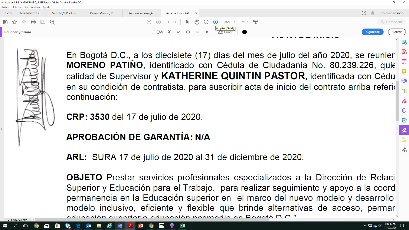 Proyectó:  Katherine Quintin, Planeación FDLB                  Johana García, Participación FDLB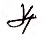 Revisó y Aprobó:  Camila Andrea Pinilla, Líder de Proyectos FDLB                     Carolina Carreño- Líder de participación FDLBETAPAFECHAApertura de inscripción26 de abril 2023Cierre de inscripción 07 de mayoPublicación de resultados09 de mayo 2023Etapa de reclamacionesDel 10 al 12 de mayo de 2023ÍTEM PUNTUABLEPUNTAJETIEMPO SIN RECIBIR DOTACIÓN. Puntaje máximo por este criterio 1111Juntas que recibieron dotación en la vigencia 20201Juntas que recibieron dotación en la vigencia 20193Juntas que recibieron dotación en la vigencia 20185Juntas que recibieron dotación en la vigencia 20177Juntas que recibieron dotación en la vigencia 20169Juntas que recibieron dotación en la vigencia 2015 o años anteriores o no han recibido dotación en ninguna vigencia.11INGRESOS RECIBIDOS EN LOS DOS (2) ÚLTIMOS AÑOS. Puntaje máximo por este criterio 16. Se asignará puntaje por el promedio del monto de ingresos de los años 2021 y 2022.16Si recibió hasta 0.5 SMMLV en promedio en las vigencias 2021 y 2022.16Si recibió hasta 1 SMMLV en promedio en las vigencias 2021 y 2022.12Si recibió más de 1 SMMLV y máximo 3 SMMLV en promedio en las vigencias 2021 y 2022.8Si recibió más de 3 SMMLV y máximo 6 SMMLV en promedio en las vigencias 2021 y 2022.4Si recibió más 6 SMMLV en el promedio en las vigencias 2021 y 20221JUNTA QUE HUBIERE PRESTADO SERVICIOS A LA COMUNIDAD EN EL AÑO 2021. Acumulable por evento. Máximo podrá certificar 5 (cinco) eventos. 5Se asignará un punto por evento institucional realizadoParticipación en asambleas de ASOJUNTAS en las vigencias 2021 y 20222Participó en una asamblea1Participó en más de una asamblea2PARTICIPACIÓN EN OTROS PROYECTOS DE LA ALCALDÍA LOCAL EN 2021.  Máximo se podrá acreditar la participación en 5 (cinco) proyectos 5Se asignará un punto por cada participación 1JUNTAS NO PARTICIPANTES EN OBRAS CON SALDOS PEDAGÓGICOS EN LAS VIGENCIAS 2020, 2021 Y 2022.3JUNTAS CON DOS O MÁS MUJERES QUE HACEN PARTE DE LA MESA DIRECTIVA1JUNTAS CON INTEGRANTES DE LA MESA DIRECTIVA QUE PERTENEZCAN A GRUPOS ÉTNICOS1JUNTAS CON INTEGRANTES DE LA MESA DIRECTIVA QUE SE RECONOZCAN COMO LGBTIQ+1JUNTAS CON INTEGRANTES DE LA MESA DIRECTIVA MENORES DE 28 AÑOS1JUNTAS CON INTEGRANTES DE LA JUNTA DIRECTIVA CON DISCAPACIDAD1TOTAL PUNTAJE52